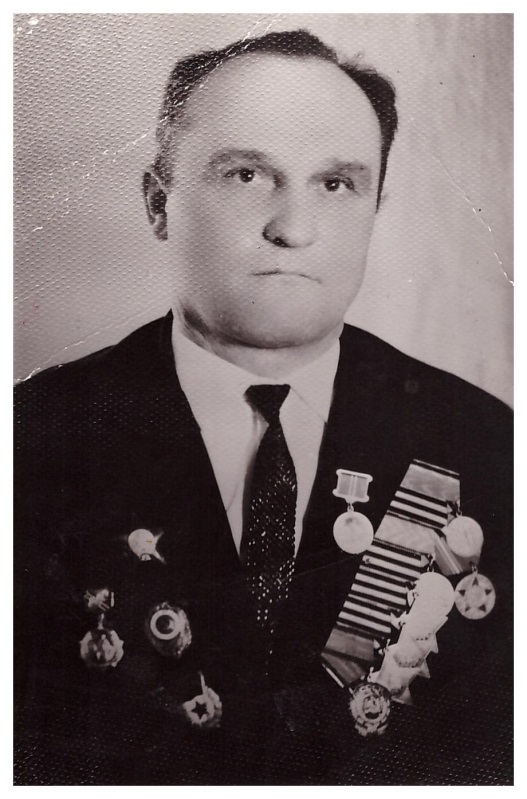 РегионБРЯНСКИЙНаселенный пункт Д.Прыща Клетнянского районаФамилия, имя, отчество солдатаМихалёв Василий ПавловичЗваниеКомандир разведротыБоевой путьВ Красной Армии и на фронте в Великую Отечественную войну- с августа 1942 года. В боях на Курской дуге был тяжело ранен. В дальнейшем участвовал в освобождении Украины, Румынии, Венгрии, Чехословакии.НаградыНаграждён орденами Славы 1-й , 2-й и 3-ст., орденом Трудового Красного Знамени, орденом Красной Звезды, медалямиВоспоминанияУмер 1974г.ОтправительМежпоселенцеская центральная библиотека Клетнянского районаКонтактная информация 8 (48338) - 9-10-56